Colegio San Manuel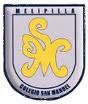 Asignatura: Matemática		Profesor: Claudio Zavala OvalleCurso: 6º básico                                      GUIA Nº8 MATEMÁTICANOMBRE: ______________________________________________FECHA: 25 de JunioRazones y porcentajes ( durante la clase virtual se revisará la actividad por lo que se sugiere, realizarla antes de dicha clase)Resolver las actividades propuestas de la página 37-38-39 del cuadernillo de matemática (porcentajes).Investigar 5 situaciones de la vida cotidiana que implique el uso de porcentaje.Crea un problema matemático que se relacione con el cálculo de porcentaje.OBJETIVOS DE APRENDIZAJE:Practicar el cálculo de porcentajes y sus aplicaciones en la vida diariaHABILIDADES:Calcular, comunicar y representar números naturalesINDICACIONES GENERALES:Se pide descargar la aplicación (programa) ZOOM.  En ella, se pedirá el ID y clave para la reuniónID :      3564177257Clave : UniversoFecha clase virtual : Jueves 11:00 (bloque 1)                                     Jueves 16:00 (bloque 2)                                     Jueves 17:00 (bloque 3)Realizar el desarrollo de cada ejercicio. Usar lápiz mina para sus cálculos, destacando solo el resultado final. Escribir el desarrollo de la actividad en su cuaderno de estudio y en caso que corresponda  en el cuadernillo de matemática (cuaderno de ejercicios, de los 2 textos entregados corresponde al más angosto). Resolver los ejercicios de manera ordenada, permitirá una revisión más precisa de sus ejercicios. Texto de estudio : Libro “ancho” (360 paginas)Cuaderno de ejercicios (cuadernillo) : Libro “angosto” (176 paginas)Cuaderno de estudio: Cuaderno del estudiante (personal de cada alumno).Enviar imágenes de  las actividades desarrolladas al correo: csm.matematicayciencia2020@gmail.com ; Claudio.zavala.ovalle@gmail.com INDICACIONES GENERALES:Se pide descargar la aplicación (programa) ZOOM.  En ella, se pedirá el ID y clave para la reuniónID :      3564177257Clave : UniversoFecha clase virtual : Jueves 11:00 (bloque 1)                                     Jueves 16:00 (bloque 2)                                     Jueves 17:00 (bloque 3)Realizar el desarrollo de cada ejercicio. Usar lápiz mina para sus cálculos, destacando solo el resultado final. Escribir el desarrollo de la actividad en su cuaderno de estudio y en caso que corresponda  en el cuadernillo de matemática (cuaderno de ejercicios, de los 2 textos entregados corresponde al más angosto). Resolver los ejercicios de manera ordenada, permitirá una revisión más precisa de sus ejercicios. Texto de estudio : Libro “ancho” (360 paginas)Cuaderno de ejercicios (cuadernillo) : Libro “angosto” (176 paginas)Cuaderno de estudio: Cuaderno del estudiante (personal de cada alumno).Enviar imágenes de  las actividades desarrolladas al correo: csm.matematicayciencia2020@gmail.com ; Claudio.zavala.ovalle@gmail.com 